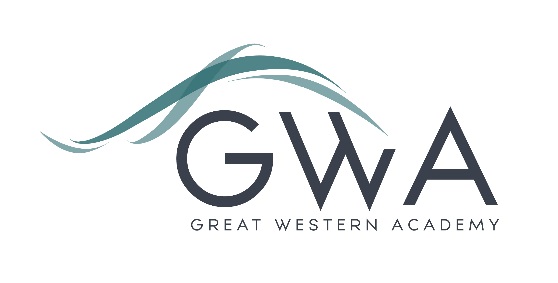 Job DescriptionFor more general information about working at GWA please refer to the Candidate Information Leaflet and the Information for Applicants issued with this job description.This job description details the responsibilities of the post but does not direct any particular priorities or amount of time to be spent carrying out the duties. It is not prescriptive, nor necessarily a comprehensive definition of the post. As such, it may be subject to amendment, after consultation, to meet the changing needs of the Academy and the Multi Academy Trust (MAT).Great Western Academy is committed to safeguarding and promoting the welfare of children, young people and vulnerable adults and we expect all staff to share this commitment and undergo appropriate checks. All posts within the trust are therefore subject to an enhanced DBS and barred list check.Key OutcomesTo ensure high quality education so that all students find their learning challenging, engaging and motivating and make excellent progressTo contribute fully to the ethos of Great Western Academy and to promote the Academy’s valuesTo be a learner themselves, reviewing and developing their practice and furthering their professional and career developmentEffective contribution to the Academy’s Teaching and Learning provision Supervise the work of whole classes set by their class/subject teacher in accordance with school policy.Register and record pupil attendance in lessons. Explain key concepts/knowledge and answer pupil queries about process and procedures relating to the lesson and the work set. Manage the behaviour of pupils to ensure a constructive learning environment. Deal with any immediate problems or emergencies according to school policies and procedures. Collect completed work after the lesson and return it to the appropriate teacher. Effectively manage pupil behaviour in line with Academy procedure. Report back, as appropriate, using the school’s agreed referral procedures about the behaviour of pupils during the class and any issues arising, to the class teacher and/or other senior staff about the behaviour and conduct of pupils in class. Assist with other activities relating to the supervision of pupils e.g. general supervision during break periods and with the support and delivery of learning e.g. personal assistance to teachers, supporting other teachers in the classroom Assist with and any administrative tasks as requested by your line manager or other Senior Manager.Other responsibilitiesTo demonstrate and promote the Academy’s ethos of Achievement, Care and Excellence at all timesTo actively promote the inclusive nature of Great Western Academy and contribute to the Academy’s pastoral care and safeguarding of studentsTo contribute to the Academy’s enrichment programme where that is desiredTo act as an advocate for the Academy within the local communityTo carry out other such duties as are reasonably required by the Academy Leadership TeamPerson Specification follows below.Person SpecificationCover SupervisorJob TitleCover Supervisor 32.5 hours per week Accountable ToAssistant Principal (Curriculum and Teaching)Job PurposeTo supervise prepared lessons in the absence of a class teacher, ensuring that in doing so the students learning and development is continued and maintained. Provide cover for staff absence in all areas of the school and will be deployed by the Line Manager as required.SalaryUnqualified Teacher Scale 1 £19,340 This is point 1 on the unqualified teacher scale; applicants with suitable experience may be eligible to start at a higher point.Start Date1st September 2023, or as soon as possible thereafterEssentialDesirableAssessmentQualificationsQualificationsQualificationsQualificationsGood qualifications at GCSE (or higher) including C/4 in English, Maths and ScienceüApplicationA-level or equivalent qualificationüApplicationRelevant further qualification e.g. degree, accredited course or similarüApplicationEvidence of recent professional development üApplicationExperienceExperienceExperienceExperienceExperience of working in a similar role üApplicationKnowledge and understanding of the Key Stage 3  curriculum and how students can make best progress üApplication/ InterviewExperience of working in a secondary school or education settingüApplicationKnowledge and UnderstandingKnowledge and UnderstandingKnowledge and UnderstandingKnowledge and UnderstandingGood ICT skills, particularly using ICT to support learningüInterviewSound knowledge and understanding of all aspects of SafeguardingüInterview /ReferenceSelf-aware with a good understanding of own personal strengths and weaknessesüInterview /ReferencePersonal QualitiesPersonal QualitiesPersonal QualitiesPersonal QualitiesAbility to build and maintain quality relationships through effective communication, professional integrity and strong teamworküInterviewAble to inspire trust and confidence across the whole school communityüInterview /ReferenceStrong written and oral communication skillsüInterview /ReferencePossess strong personal presence and able to act as a successful ambassador for the Academy üInterview /ReferenceDemonstrate enthusiasm and a capacity for sustained hard work with energy, vigour and resilienceüInterview /ReferenceA good sense of humour üInterviewHigh levels of integrity, compassion and trust üInterview /Reference